Today’s gospel story culminates in the healing of a “daughter” who may be a little girl or even a young woman. Her mother, the main character in the story, is known to Matthew’s community simply as a Canaanite woman, or in other words an indigenous woman. To some early Christian communities, she is Justa, so we might reasonably call her daughter Justina. Justa comes to Jesus as he moves from Jewish territory into or close to non-Jewish territory. In the language of liturgy, she laments loudly and persistently for her daughter, for Justina is “severely tormented by a demon”. For the ancient Greeks, the antithesis of demonic possession or torment is human flourishing or well-being (eudaimonia). Eudaimonia means having a good guardian spirit as opposed to a malevolent spirit that impairs a person’s well-being and sense of self. Justina’s well-being is in jeopardy. Her distraught mother is an outsider to the “house of Israel” who is nonetheless familiar with Israel’s prayer of lament. She is a woman alone in public space, risking ridicule and rejection to find healing for her daughter.  The immediate response to her plea is silence: Jesus “does not answer her a word”. Is he ignoring her cry for help? Is he simply stunned, taken aback at the vehemence of her request? Is he rendered speechless by the simple fact that she would cross the boundaries of gender and ethnicity in this way? Is he in awe at her courage and faith from the outset? All we know is that he says nothing and that the disciples tell him to send her away. He responds by defining the limits of his mission rather narrowly: he was sent only to the lost sheep of the house of Israel. Justa is not deterred from her mission. She begs Jesus to help her and receives an explicit refusal in a confronting image that names his people as “the children” and hers as “the dogs”. She accepts his statement as a challenge and bests him in the exchange: “even the dogs eat the crumbs….” Jesus’ horizons are expanded by the persistence and insight of this woman. Justa’s great faith is affirmed and her daughter is healed. Justa is vindicated and Justina restored to a state of well-being or eudaimonia. Justina has her counterparts across the globe. The challenge for us is to be Justa in our times for the sake of all in the Earth community, human and other-than-human, whose well-being or eudaimonia is impaired by violence or war or lack of access to the means to flourish. An excerpt by Sister Veronica Lawson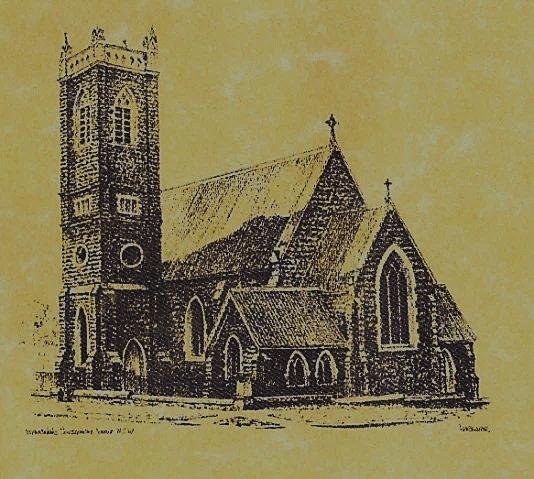 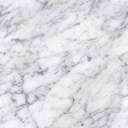   Feast Day				    Feast Days         				                         21st   August: Saint Pius X     24th h August: Saint  Bartholomew                  	          ~    			  ~		                         ~                           Life’s most persistent and urgent question is:         ‘What are you doing for others?’                           Martin Luther King Jr.       ~PARISH  NEWS~   	 SACRAMENT OF FIRST EUCHARIST will be celebrated at our Vigil Mass next Saturday 26th August.  Please pray for all candidates and families. 	        PARISH FINANCIAL REPORT – January to June 2017 is available for parishioners to view. Please take a copy. For any further questions contact Mark Hogan on 0417020370 or Christine Kelly.				     PARISH STREET STALL  thank you  to everyone involved in making our stall a profitable one, a very special mention to John Casey for the generous load of wood supplied for the raffle and to Tiffany for  her grateful time in organising this fundraiser.  Results will be published next weekend.                        CATHOLIC VOICE  August edition is now available for your collection.  PASTORAL STATEMENT from Archbishop Christopher Prowse detailing two significant public issues concerning the church.  Please take a copy to read. PARISH INVITATIONS parishioners are invited to celebrate Archbishop Francis Carroll’s Episcopal Golden Jubilee on Tuesday 5th September at Archbishops House Canberra.  Caritas Australia has extended an invitation to a thanksgiving luncheon	 on Thursday 14th September 2017 at Braddon.  For more information on these events please read flyer on notice board in church foyer.	                       							        MANY THANKS  this weekend to our Vigil Mass altar servers     Chloe & Lily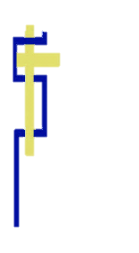 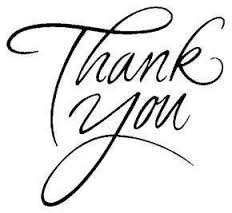               ~ GOSPEL REFLECTION ~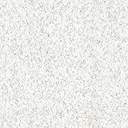 T  THIS WEEK     Saturday & Sunday  19th & 20th August    T  THIS WEEK     Saturday & Sunday  19th & 20th August    T  THIS WEEK     Saturday & Sunday  19th & 20th August    T  THIS WEEK     Saturday & Sunday  19th & 20th August    MinistrySaturday Vigil 6pm              Sunday 10am              Sunday 10amAcolyte               Christine Kelly                Mark Hogan                Mark HoganReader                 Anita Mason              Kirsty Beavan              Kirsty BeavanCommentator               Maureen Cook                  Liz Boxall                  Liz BoxallChildren’s Liturgy                     ----------              Caitlin Larter              Caitlin LarterMusicians           Maureen Norman                Anna Quinn               Anna QuinnAltar Servers  Chloe Turnbull & Lily WebbAnnabelle Sturgess & Genevieve Mason-ElliottAnnabelle Sturgess & Genevieve Mason-ElliottChurch Care________________________LINEN                  Maria CobdenGroup 4:  The Dobbie FamilyGroup 4:  The Dobbie FamilyGroup 4:  The Dobbie FamilyNEXT WEEK    Saturday & Sunday  26th & 27th August NEXT WEEK    Saturday & Sunday  26th & 27th August NEXT WEEK    Saturday & Sunday  26th & 27th August NEXT WEEK    Saturday & Sunday  26th & 27th August MinistryVigil 6pmVigil 6pm10amAcolyte               Peter Malone               Peter Malone              Anne HuebnerReader              First Eucharist              First Eucharist               Kath RosettaCommentator              First Eucharist                  First Eucharist                Trish MatthewsChildren’s Liturgy                     ----------                     ----------             Pat SpannagleMusicians               Anna Quinn               Anna Quinn         Patricia & MonicaAltar ServersDarcy Halloran & Charlotte    KellyDarcy Halloran & Charlotte    KellyAshleigh Oriel & Kayla CraneChurch CareGroup 5:  Sandra, Maria & Margaret Dean   Group 5:  Sandra, Maria & Margaret Dean   Group 5:  Sandra, Maria & Margaret Dean   